Summary of Legislation: This legislation would allow the Mayor to extend health insurance coverage to surviving spouses, domestic partners, and children of members of the Roadway Repair and Maintenance Division of the Department of Transportation who died on or after October 21, 2019 and before October 23, 2019. This legislation is in response to the death of an employee of the Roadway Repair and Maintenance Division of the Department of Transportation on October 22, 2019. That deceased employee’s surviving child would become eligible for extended health insurance as a result of the passage of this legislation.Effective Date: This local law would take effect immediately and would be retroactive to and deemed to have been in full force on and after October 22, 2019.Fiscal Year In Which Full Fiscal Impact Anticipated: Fiscal 2021Fiscal Impact Statement:Impact on Revenues: It is anticipated that there would be no impact on revenues resulting from the enactment of this legislation.  Impact on Expenditures: It is anticipated that this legislation would impact expenditures in the amount of $8,896 annually to provide health insurance coverage to the surviving family member of the deceased Department of Transportation employee. This represents the annual City contribution for individual insurance coverage on the GHI plan. The lower expenditure for Fiscal 2020 represents the cost for the roughly eight months of Fiscal 2020 where this legislation would be applicable. Source of Funds To Cover Estimated Costs: General FundSource of Information: 	City Council Finance Division
NYC Office of Management and BudgetEstimate Prepared By:   	Kendall Stephenson, Senior Economist, Finance Division	Estimate Reviewed By: 	Raymond Majewski, Chief Economist/Deputy Director, Finance Division				Noah Brick, Assistant Counsel, Finance Division	        Legislative History: Intro. No. 1810 was introduced to the Council on November, 26, 2019, and was referred to the Committee on Civil Service and Labor (the Committee). The Committee will consider Intro. No. 1810 at a hearing on December 17, 2019. Upon a successful vote by the Committee, Intro. No. 1810 will be submitted to the full Council for a vote on December 19, 2019.Date Prepared:  		December 16, 2019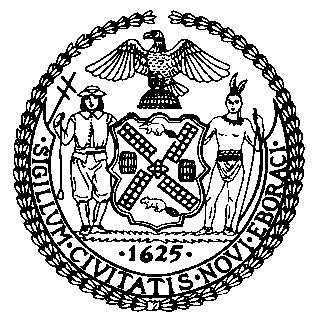 The Council of the City of New YorkFinance DivisionLatonia Mckinney, DirectorFiscal Impact StatementIntro. No:  1810Committee: Civil Service and Labor Title: A local law to amend the charter and the administrative code of the city of New York, in relation to health insurance coverage for surviving family members of certain deceased employees of the department of transportationSponsor(S): Council Members Miller and Louis (by request of the Mayor)Effective FY20FY Succeeding Effective FY21Full Fiscal Impact FY21Revenues$0$0$0Expenditures$5,931$8,897$8,897Net($5,931)($8,897)($8,897)